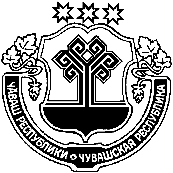 О назначении выборов депутатов Собрания депутатов Красночетайского района Чувашской Республики седьмого созыва 13 сентября 2020 года       В соответствии с пунктом 1 статьи 5 Закона Чувашской Республики от 25 ноября 2003 года №41 «О выборах в органы местного самоуправления в Чувашской Республике» Собрание депутатов Красночетайского района решило:Назначить выборы депутатов Красночетайского района Чувашской Республики седьмого созыва 13 сентября 2020 года.Опубликовать настоящее решение в средствах массовой информации.Направить настоящее решение в Красночетайскую территориальную избирательную комиссию. Глава Красночетайского района                                                               А.Ю. СтепановЧУВАШСКАЯ РЕСПУБЛИКА СОБРАНИЕ ДЕПУТАТОВ КРАСНОЧЕТАЙСКОГО РАЙОНАЧĂВАШ РЕСПУБЛИКИХĔРЛĔ ЧУТАЙ  РАЙОНĔНДЕПУТАТСЕН ПуХăВĕРЕШЕНИЕ 23.06.2020 №01с. Красные ЧетаиЙЫШĂНУ 23.06.2020 №01                           Хĕрлĕ Чутай  сали